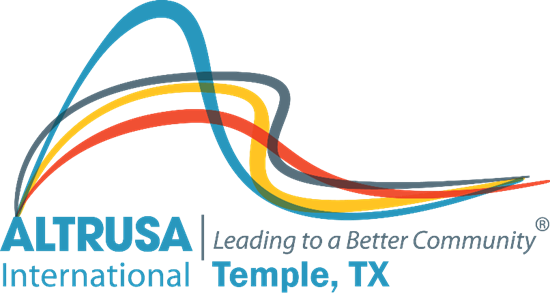 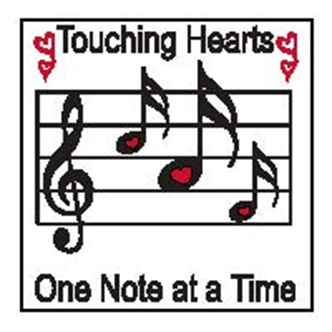 Program Meeting AgendaNovember 23,  2021Ralph Wilson Youth Club – 1515 South 25th StreetZoom link: https://us02web.zoom.us/j/81951372607?pwd=TWVQblRiaVVOMVNiQXdPKzc1TkZ5dz09Meeting ID: 819 5137 2607Passcode: 651174I. Welcome and Call meeting to order.Altrusa GraceFor this food before us spread,For our steps in safety led,For thy favor on our way,Lord, accept our thanks today.Pledge of AllegianceII.   Introduction of guests/guests on Zoom – Dana RiegelIII.   Accent – Marlene KingIV.   Program – Diana Zaremba – Chair – Taste of Holiday’s 2021V.   Committee ReportsMembershipCommunicationsServiceASTRAOrchestra GroupsVI.     Announcements-   VII.    BragsVIII.	BenedictionMay we go forth with high ideals, To greet our fellow man, 	Be true to all Altrusa aims,Until we meet again.